Памятка для подростков «Азбука общения»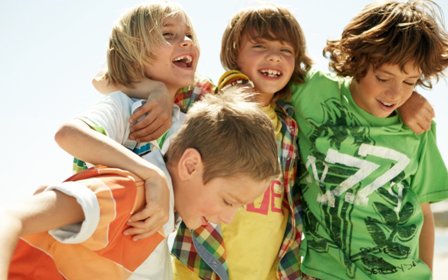 «Улыбка ничего не стоит, но дорого ценится»Д. КарнегиПодготовила: воспитательЧернова д. С. Саратов, 2016 г.Памятка для подростков «Азбука общения»«Улыбка ничего не стоит, но дорого ценится»Д. КарнегиПодготовила: воспитательЧернова д. С. Саратов, 2016 г.ПАМЯТКА «АЗБУКА ОБЩЕНИЯ» для подростковВсегда будьте приветливы и вежливы с окружающими. Вежливость – достоинство воспитанного человека.Соблюдайте дистанцию в общении: не подходите слишком близко к собеседнику (достаточно находиться на расстоянии вытянутой руки); следите за жестикуляцией, не размахивайте руками перед лицом собеседника; не хватайте его за руки, не тыкайте в плечо и так далее. Это невоспитанно и неприятно вашему собеседнику!Во время разговора смотрите в лицо собеседнику, но не прямо в глаза, этим вы можете создать неловкую ситуацию.Следите за речью и интонацией! Старайтесь выражаться четко и ясно, не употребляйте слова-сорняки («блин», «это самое», «короче», «как бы», «типа» и т.д.) Абсолютно недопустимы оскорбления и мат! Ваша речь не должна быть слишком громкой и быстрой – старайтесь говорить спокойным тономЧитайте классиков! Чтение классической литературы повышает грамотность речи, развивает навыки использования правильных речевых оборотов. Уважайте своего собеседника, будьте тактичны. Избегайте щекотливых тем (о внешности, материальном достатке, одежде и т.п.) и сплетен. Не ставьте себя и других в неловкое положение!Умейте слушать, не перебивайте собеседника. В случае спора, доказывайте, а не навязывайте свою точку зрения. Каждый имеет право остаться при своем мнении.Если собеседник провоцирует вас на конфликт, пытается задеть в разговоре, не стоит повышать голос или грубить: сдержанно объясните ему, что такое общение вам неприятно. Если вас провоцируют в грубой форме лучше прекратить общение, хотя бы в данный момент. Сохраняйте достоинство – не переходите на крик и оскорбления, это ничего никому не докажет! 